Western Australia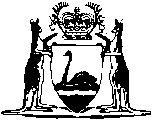 THE HEALTH ACT 1911Form for Result of Sample Analysis RegulationsWestern AustraliaForm for Result of Sample Analysis RegulationsContentsScheduleNotes	Compilation table	3	Provisions that have not come into operation	3Western AustraliaTHE HEALTH ACT 1911Colonial Secretary's Office, Perth, 15th September 1911.4357/11.HIS Excellency the Governor in Council has been pleased to make the following Regulations under “The Health Act 1911”.F. D. NORTH, Under Secretary.Form for Result of Sample Analysis RegulationsPrescribing the Form to be used by an Analyst in giving the Result of his Analysis and Examination of a Sample.In pursuance of the powers and authorities conferred by “The Health Act 1911,” His Excellency the Governor of Western Australia, by and with the advice and consent of the Executive Council thereof doth make the following Regulation: — The form to be used by an Analyst in giving the result of his analysis and examination of any food, drug, or disinfectant shall be as set out in the schedule hereto:Schedule The Health Act 1911Section 189, Subsection 7Form of Certificate to be given by an AnalystTo * ………………………………………………	………………………………………………I, the undersigned, being an Analyst registered under the provisions of the above Act, do hereby certify that I received on the . . . . . . . . day of………………………….. from †……………………………….. a sample of ………………………………………..and which bore the following marks ………………………………………., and declare the result of my analysis to be follows: — § Observations:As witness my hand this . . . . . . . . . . day of …………………………….Analyst.*	Here insert the name of the person submitting the article for analysis.†	Here insert the name of the person delivering the sample.‡	When the article cannot be conveniently weighed or measured, this passage may be erased or the blank left unfilled.§	Here the analyst may insert, at his discretion, his opinion as to whether the mixture (if any) was for the purpose of rendering the article portable or palatable or of preserving it or of improving the appearance, or was unavoidable.	In the case of a certificate regarding milk, butter, or any article liable to decomposition, the analyst shall specially report whether any change had taken place in the construction of the article that would interfere with the analysis.Notes1.	This is a compilation of the Form for Result of Sample Analysis Regulations 1911 and includes the amendments referred to in the following Table 1a.Compilation table1a	On the date as at which this compilation was prepared, provisions referred to in the following table had not come into operation and were therefore not included in this compilation.  For the text of the provisions see the endnotes referred to in the table.Provisions that have not come into operation2	On the date as at which this compilation was prepared, the Public Health (Consequential Provisions) Act 2016 s. 205(b) had not come into operation.  It reads as follows:205.	Subsidiary legislation repealed		This subsidiary legislation is repealed:	(b)	the Form for Result of Sample Analysis Regulations;for analysis, which thenweighed ……………           ‡measured ……………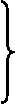 CitationGazettalCommencementUntitled15 Sep 1911 p. 367115 Sep 1911Short titleNumber and yearAssentCommencementPublic Health (Consequential Provisions) Act 2016 s. 205(b) 219 of 201625 Jul 201624 Jan 2017 (see s. 2(1)(c) and Gazette 10 Jan 2017 p. 165)